Beschreibung / Description:Struktur / Structure: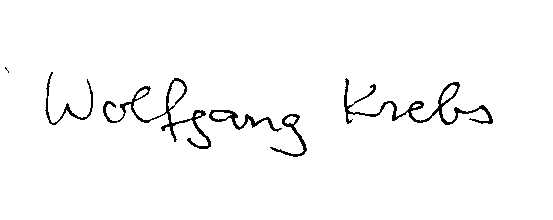 Dr. Wolfgang KrebsVeranstaltungEinführung in JAWS IIIntroduction JAWS IIDozentPD Dr. Wolfgang KrebsZeitraum / PeriodSS 2014Typ / typeProseminar, 2 SWS, ECTS-CreditsEinzelheiten / Detailsfür Anfänger geeignet / suitable for beginnersgeeignet als Schlüsselqualifikation / key skillsEinzelunterricht nach Bedarf / Individual Leesons as neededUnterrichtssprache Deutsch und Englisch / Language german and englishInstitution: Zentralinstitut für Angewandte Ethik und Wissenschaftskommunikation (ZIEW)  Termine nach Vereinbarung / by appointment Anmeldung bis / registration: 1.5.2014 Dr. Wolfgang Krebs (wkrebs@wk-wkw.de), Tel. (mobil) 0170-2140100 Im Rahmen des Erwerbs von Schlüsselqualifikationen für sehgeschädigte Studierende ist die Software JAWS zentral für Personen, die entweder überhaupt nicht mehr Texte entziffern können, oder denen das Lesen Anstrengung bereitet.Die Einführung in JAWS II setzt das Proseminar I fort. Es befasst sich mit Problemen für Fortgeschrittene. Dazu zählt die Nutzung aller Optionen, Spezial-Dialogfelder, Wörterbücher und anderes mehr.As part of the acquisition of key skills for visually impaired students, the JAWS software is central to people who are either not able to read texts, or if reading is hard.The introduction in JAWS II continues the Proseminar I. It addresses challenges for advanced students. This includes the use of all options, special dialog boxes, dictionaries and more.Modul 1SonderfunktionenDer virtuelle Cursor - Suchfunktion (JAWS-STRG-F und JAWS-F3) - Problem PDFModul 2Virtuelle HTML-FunktionenAbsätze – Anker – Schalter – Divisionen – Grafiken – Lesezeichen – Listen – Objekte – Rahmen – TabellenModul 3Eigene EinstellungenWebseite anpassen – eigene Style sheets – Implementierung in Internet Explorer und Mozilla FirefoxModul 4Arbeiten mit dem GrafikbezeichnerProblem Grafik-Navigation und grafische Benutzer Oberflächen – Bezeichner-Funktion – EinsatzmöglichkeitenModul 5Die JAWS-EinstellungsverwaltungAnpassungen – Skript- und Tastatur-ManagerModul 6Der Wörterbuch-ManagerAufbau – Bedienung – Eingabe-Notwendigkeiten – Differenzierung der verschiedenen SoftwareModul 7JAWS und BarrierefreiheitGrenzen von JAWS – Java als 'black hole' – Software: Freeware und proprietäre Software – Komplexität von Webseiten